Сообщение о проведении общего собраниясобственников помещений в многоквартирном домес/п Софьинское                                                                                                                «24» марта 2020 г.УВАЖАЕМЫЕ СОБСТВЕННИКИ !     Сообщаем Вам, что по инициативе управляющей организации ООО «Софьинское» будет проводиться общее собрание собственников помещений в многоквартирном доме, расположенном по адресу: Московская область, Раменский район, с. Софьино,                          ул. Новая, дом 10 в форме очно-заочного голосования.Дата проведения общего собрания      «03» апреля 2020 г.Место проведения общего собрания   офис управляющей организации, кабинет № 1               (Московская область, Раменский район, с/п Софьинское, с. Софьино, д. 10/2, 1 подъезд, 4 этаж)Время проведения общего собрания    18.00Повестка дня общего собрания собственников помещений:Выбор председателя, секретаря общего собрания и членов счетной комиссии (из числа лиц, участвующих в собрании).Выбор управляющей организации.Утверждение новой редакции договора управления МКД.Выбор Совета МКД:4.1.  Определение численного количества членов Совета МКД.4.2.  Определение срока действия Совета МКД.4.3.  Выбор председателя Совета МКД.4.4.  Выбор членов Совета МКД.5. Переход на прямые договора с мусоровывозящей компанией ООО «Эко-ЛайнВоскресенск».6.   Выбор способа уведомления собственников помещений об итогах проведения общего     собрания. 7. Оформление протокола общего собрания и выбор места его хранения протокола.     Дополнительно сообщаем, что если Вы не можете принять личное участие в голосовании на общем собрании собственников помещений, то за Вас может проголосовать Ваш представитель, имеющий доверенность на голосование, оформленную в соответствии с требованиями пунктов 4 и 5 статьи 185 Гражданского кодекса Российской Федерации или удостоверенной нотариально.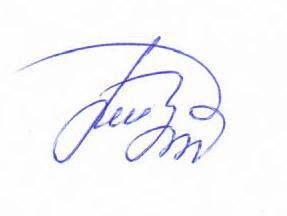 С уважением, инициатор проведения собранияГенеральный директор ООО «Софьинское»                                                    И.И. Ватуева